Clique sur le lien pour accéder à Scratch : Jeu de dés – Doubles : https://scratch.mit.edu/projects/903178454/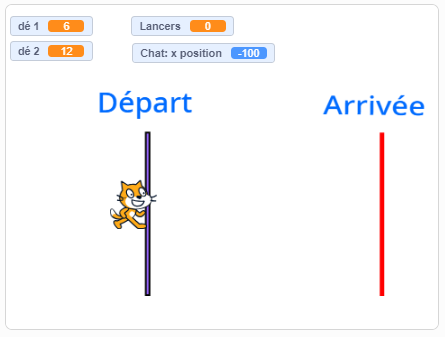 Le  lance le jeu et la barre d’espacement lance les dés. 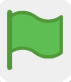 Joue jusqu’à ce que tu gagnes. Joue à nouveau.
Compare tes résultats à ceux des autres élèves de la classe 
lorsqu’ils lancent des cubes numérotés.Examine le code●	Clique « Voir à l’intérieur ». Regarde le code.   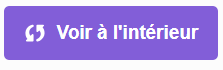 Selon toi, que signifient les différents blocs ?  Quel est leur rapport avec l’expérience de probabilité ?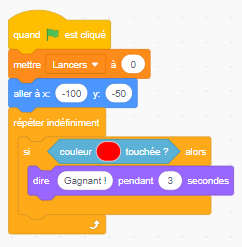 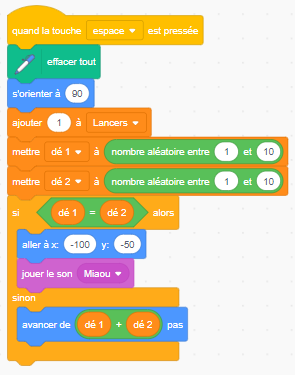 ●	Relie les blocs à ce qui s’est passé pendant l’expérience.  Par exemple, 
 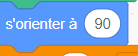 Chat est tourné vers la droite (de la ligne de départ à la ligne d’arrivée). 
 Chat commence à (–100, 50).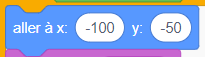 Note : 
Chat commence à –100 et finit à 150. En pensant à la distance de part et d’autre de 0, 100 pixels + 150 pixels = 250 pixels.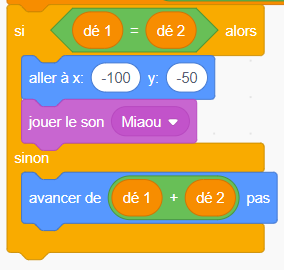 fait revenir Chat à la ligne de départ si les dés correspondent.fait revenir Chat à la ligne de départ si les dés correspondent.fait revenir Chat à la ligne de départ si les dés correspondent.Si les dés ne correspondent pas, 
les nombres lancés sont additionnés.  Ensuite, Chat fait le nombre de pas correspondant.Si les dés ne correspondent pas, 
les nombres lancés sont additionnés.  Ensuite, Chat fait le nombre de pas correspondant.Si les dés ne correspondent pas, 
les nombres lancés sont additionnés.  Ensuite, Chat fait le nombre de pas correspondant.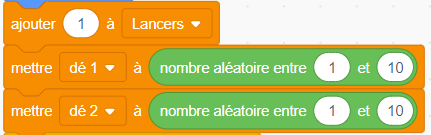 note le résultat obtenu chaque fois que les dés sont lancés, et des nombres entre 1 et 10 sont choisis au hasard.
note le résultat obtenu chaque fois que les dés sont lancés, et des nombres entre 1 et 10 sont choisis au hasard.
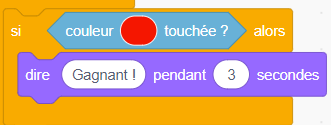 Chat est déclaré vainqueur 
lorsqu’il touche la ligne d’arrivée rouge.Chat est déclaré vainqueur 
lorsqu’il touche la ligne d’arrivée rouge.Chat est déclaré vainqueur 
lorsqu’il touche la ligne d’arrivée rouge.Chat est déclaré vainqueur 
lorsqu’il touche la ligne d’arrivée rouge.